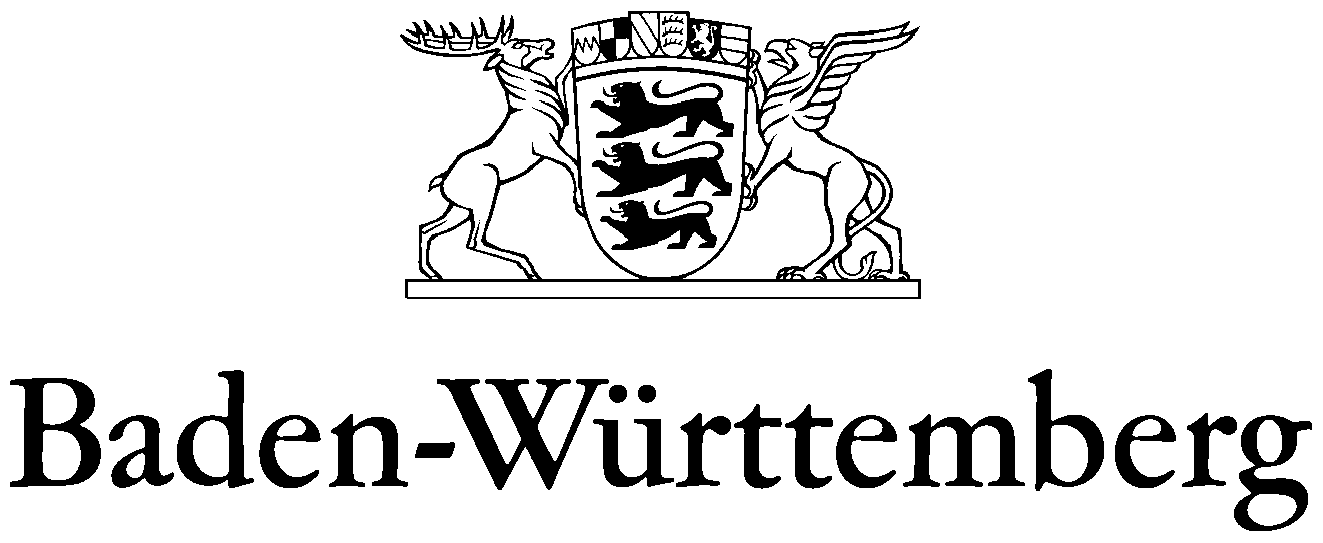 Die den Vorbereitungsdienst abschließende Staatsprüfung für das Lehramt Gymnasium* Bitte beglaubigte Kopie beifügen – im Falle von Bachelor- und Master-Abschluss beide Zeugnisse (inkl. Angabe der Dezimalnote).LANDESLEHRERPRÜFUNGSAMTDATENBLATT   REFERENDARIN / REFERENDAR    KURS      DATENBLATT   REFERENDARIN / REFERENDAR    KURS      Familien- (Geburts)name, akad. Grad *LichtbildVornamenLichtbildGeburtsdatum, Geburtsort, LandLichtbildAnschrift (Straße, Hausnummer, PLZ, Ort)Anschrift (Straße, Hausnummer, PLZ, Ort)Telefon / Handy:          Email-Adressen:      a) dienstlich (Seminar):           b) privat:                              Telefon / Handy:          Email-Adressen:      a) dienstlich (Seminar):           b) privat:                              Seminar für Ausbildung und Fortbildung der Lehrkräfte       (Gymnasium)Seminar für Ausbildung und Fortbildung der Lehrkräfte       (Gymnasium)AusbildungsschuleAbschluss Master of Education oder Erste Staatsprüfung* *1. Fach:          2. Fach:          ggf. 3. Fach:        Ausbildungsfächer mit Angabe Hauptfach (HF) bzw. Beifach (BF)1. Fach:        2. Fach:         ggf. 3. Fach:                                      Bilinguale Zusatzausbildung   ja     neinund Ausbilderin/AusbilderAusbilder(in):        Ausbilder(in):        Ausbilder(in):        Vorbereitungsdienst in Teilzeit:       ja           nein Vorbereitungsdienst in Teilzeit:       ja           nein 